Муниципальное  казенное  дошкольное  образовательное учреждениеДетский сад «Солнышко» с.Каякент Каякентского районаКонспектоткрытого занятия   в старшей группе на тему: «Бумажная история»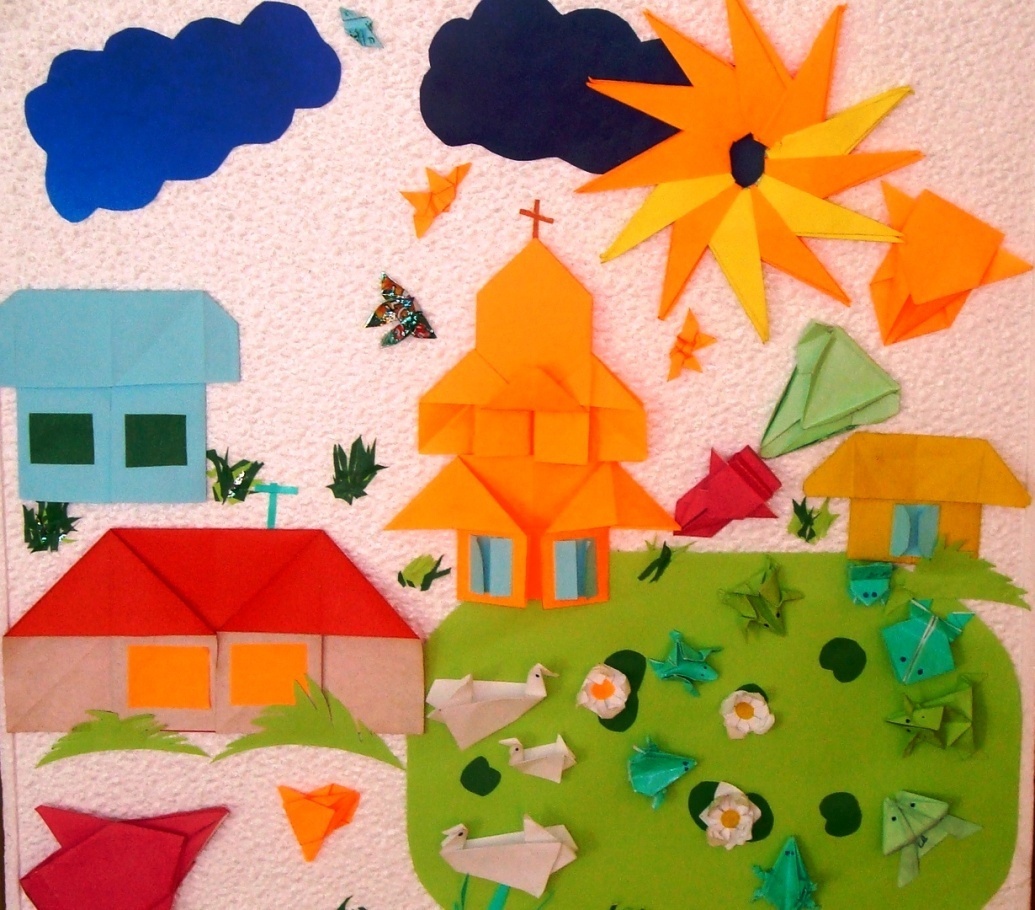                                                Автор:  Мусаева Р.М. воспитатель                                                   МБДОУ Детский сад «Солнышко» с.КаякентТема:«Бумажная история»Задачи: Уточнять и расширять представление  детей о бумаге, разных ее видах, свойствах и качествах.Развивать исследовательские действия и умение устанавливать причинно-следственную связь в процессе выполнения с бумагой разных действий.Продолжить развивать конструктивное, логическое и пространственное мышление, внимание, аккуратность.Развивать мелкую моторику пальцев рук.Продолжить закреплять умение складывать бумагу в разных направлениях.Формировать умение работать по схемам. Воспитывать интерес к познанию окружающего мира, любознательность. Материалы и оборудование: Квадратные листы цветной бумаги на каждого ребенка. Клей карандаш, клеенка, ножницы, набор для творчества (бумажные полоски, кружочки, треугольникиразного цвета); набор из полос бумаги для экспериментирования (салфетка, альбомный лист, картон)Образовательные области: художественно-эстетическая, познавательнаяХод занятия:Здравствуйте ребята. Сегодняшняя наша встреча не случайна. Я здесь по просьбе моих друзей из необычной страны. А в какой стране они проживают и о, чем пойдет речь, вы узнаете,  отгадав загадку.Загадка:	Она бывает документом,	Плакатом, фантиком, конвертом,Письмом, обоями, листовкой,Альбомом, книгой, упаковкой,Салфеткой, веером, талоном,Неувядаемым пионом.Она бывает и деньгами.А что? Догадайтесь сами!                                            ( Бумага)-А вот мои бумажные друзья из Бумажной страны.  Сейчас я  вас с ними познакомлю. (слайд)-А кто знает, из чего делают бумагу?  (дерево)-Верно.- Аристотель поведал мне историю возникновения бумаги. А я поведаю ее вам.Давным-давно, китайский народ изобрел бумагу. А другие народы из дальних стран покупали у них бумагу как самую большую драгоценность. Но время шло. Постепенно китайский секрет перестал быть секретом, и во всем мире люди научились делать бумагу. В наше современное время бумагу делают машины.(слайд)-Наши друзья прислали нам сундучок с секретом. Давайте заглянем, что же в нем.-Что это?  (бумага)- Какого она  цвета?- Потрогайте, погладьте поверхность бумаги и скажите, какая она? (гладкая, шершавая,мягкая).- Поднимите полоску, которую вы считаете самой гладкой, шершавой.- Теперь еще раз потрогайте полоски по очереди и скажите, все ли они одинаковые по толщине? (ответы детей)- Верно, есть полоски тонкой бумаги, есть - потолще.- Попробуйте смять бумагу. Получилось? (ответы детей)- Какая полоска смялась очень сильно, какая нет. Почему? (ответы детей)- Правильно, ребята, самая тонкая бумага мнется сильнее, чем бумага толстая. Но все-таки бумага мнется всякая и тонкая, и толстая, и белая, и цветная.Вывод: бумага мнется.-А как можно использовать мятую бумагу?(слайд)- Попробуйте распрямить бумагу, разгладьте ее ладошкой. Получилось? Почему? (ответы детей)Вывод: Бумага легко мнется и совсем не разглаживается, не становится прежней.-А теперь давайте попробуем порвать. Какая бумага рвется легче?Кто знает, что можно сделать из рваной бумаги?(слайд)Мы узнали много интересного о свойствах бумаги, пора и размяться.Физминутка: «Разминка»Все движения разминки повторяем без запинки!Эй! Попрыгали на месте.Эх! Руками машем вместе.Эхе-хе! Прогнули спинки,Посмотрели на ботинки.Эге-ге! Нагнулись нижеНаклонились к полу ближе.Повертись на месте ловко.В этом нам нужна сноровка.Что понравилось дружок?Завтра будет вновь урок! Раздаётся звуковой сигнал на экране  появляется схема(слайд)-Ребята наши друзья прислали нам какое-то  сообщение. Как вы думаете, что это? (ответы детей)-Аристотель и Тюк Тюк предлагают нам по схеме сделать поделку.(бумажный стаканчик). -Давайте разберёмся как ее изготовить, (разбираем схему)Для  того что бы изготовить нам необходимо размять пальчикиПальчиковая игра «Зима»Падают первые с неба снежинки.(руки поднять вверх медленно опустить вниз)Легкие - легкие словно пушинки,(соединить последовательно пальцы обеих рук, начиная с большого)Медленно, плавно на земля ложатся(соединенные вместе пальцы обеих рук, поворачивать то вверх, то вниз)Белым ковром под ногами искрятся.(положить ладони на стол, пальцы широко развести в стороны: легко барабаня пальцами по столу)Изготавливаем стаканчик.-А вы знаете как его можно использовать? (ответы детей)-А если его перевернуть и немного пофантазировать?(слайд)Вот такие фантастические поделки получились у ТЮК ТЮКА И АРИСТОТЕЛЯ.А что бы вы хотели сделать из своего стаканчика? Приступайте  к работе.Подумайте, как обыграть и представить вашу работу. ( дети презентуют свои работы)Вот так и заканчиваются наши бумажная история.Итог занятия-С чем и с кем мы сегодня познакомились?- Что сегодня мы рассматривали?- Что вы узнали о бумаге нового, интересного?ВЫВОД: бумага бывает цветная, гладкая, шершавая, тонкая и толстая; бумага шуршит, легко мнется, не принимает прежнюю форму; бумага легко режется, рвется.- А теперь подумайте и скажите, что же можно изготовить из бумаги? (ответы детей)Теперь вы сами сможете творить свой бумажные истории.